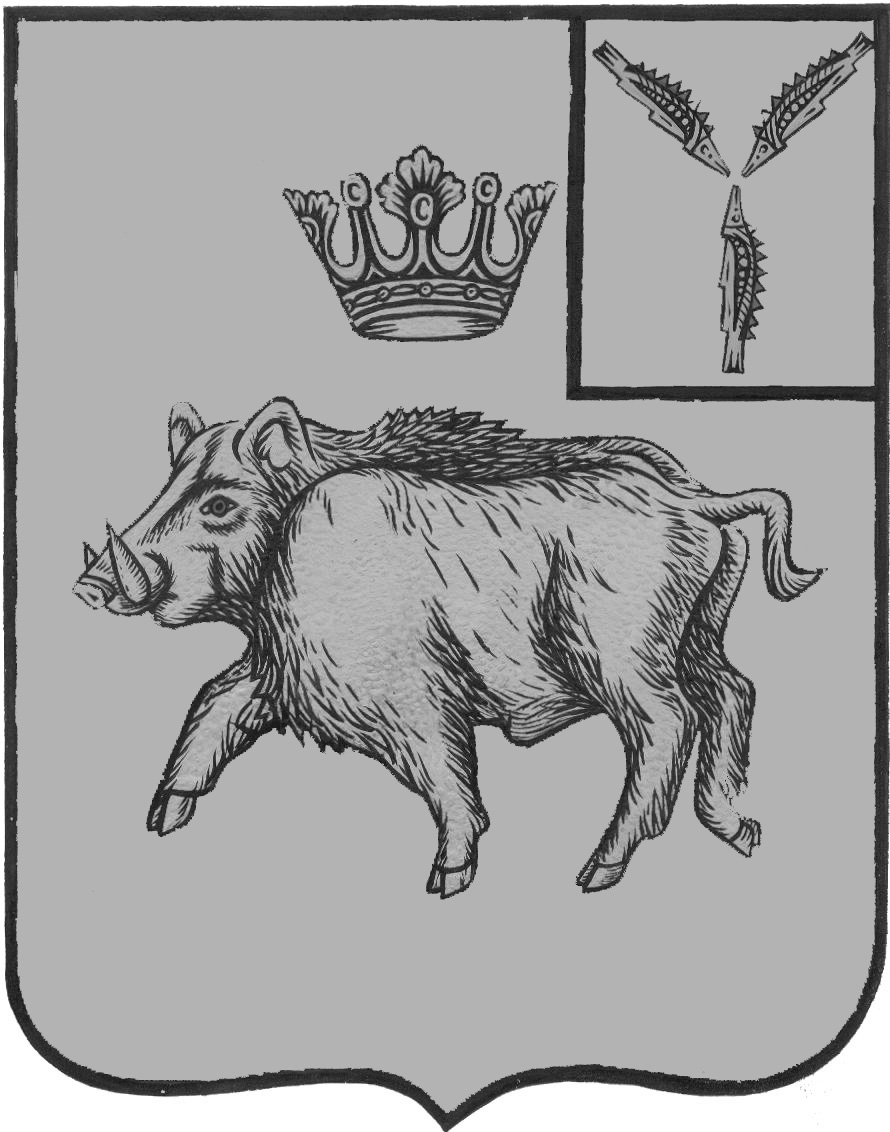 СОВЕТ БАЛТАЙСКОГО МУНИЦИПАЛЬНОГО ОБРАЗОВАНИЯБАЛТАЙСКОГО МУНИЦИПАЛЬНОГО РАЙОНА САРАТОВСКОЙ ОБЛАСТИДесятое заседание Совета четвертого созываР Е Ш Е Н И Еот  29.07.2019 № 52             с. БалтайО внесении изменений в решение Совета депутатов Балтайского муниципальногообразования Балтайского муниципального района Саратовской области от 07.08.2015 № 81 «Об утверждении Положения о бюджетномпроцессе в Балтайском муниципальном образованииБалтайского муниципального района Саратовской области»В целях приведения в соответствие с бюджетным законодательством Российской Федерации отдельных нормативных правовых актов, руководствуясь статьей 21 Устава Балтайского муниципального образования Балтайского муниципального района Саратовской области, Совет Балтайского муниципального образования Балтайского муниципального района Саратовской области РЕШИЛ:1. Внести в решение Совета депутатов Балтайского муниципального образования Балтайского муниципального района Саратовской области от 07.08.2015 № 81 «Об утверждении Положения о бюджетном процессе в Балтайском муниципальном образовании Балтайского муниципального района Саратовской области» (с изменениями от 22.04.2016 № 115, от 19.07.2018 № 209) следующее изменение:1.1. В приложение к решению:1) Пункт 3.3.1 раздела 3 изложить в следующей редакции:«3.3.1 Проект решения о бюджете Балтайского муниципального образования на очередной финансовый год, а также информационное сообщение о дате, месте и времени проведения публичных слушаний подлежат официальному опубликованию в средствах массовой информации и размещению на официальном сайте администрации Балтайского муниципального района информационно-телекоммуникационной сети «Интернет» не менее чем за десять дней до дня проведения публичных слушаний.».2. Настоящее решение вступает в силу со дня обнародования.3. Контроль за исполнением настоящего решения возложить на постоянную комиссию Совета Балтайского муниципального образования Балтайского муниципального района по бюджетной политике и налогам.Глава Балтайского муниципального образования                                                       Н.В. Меркер